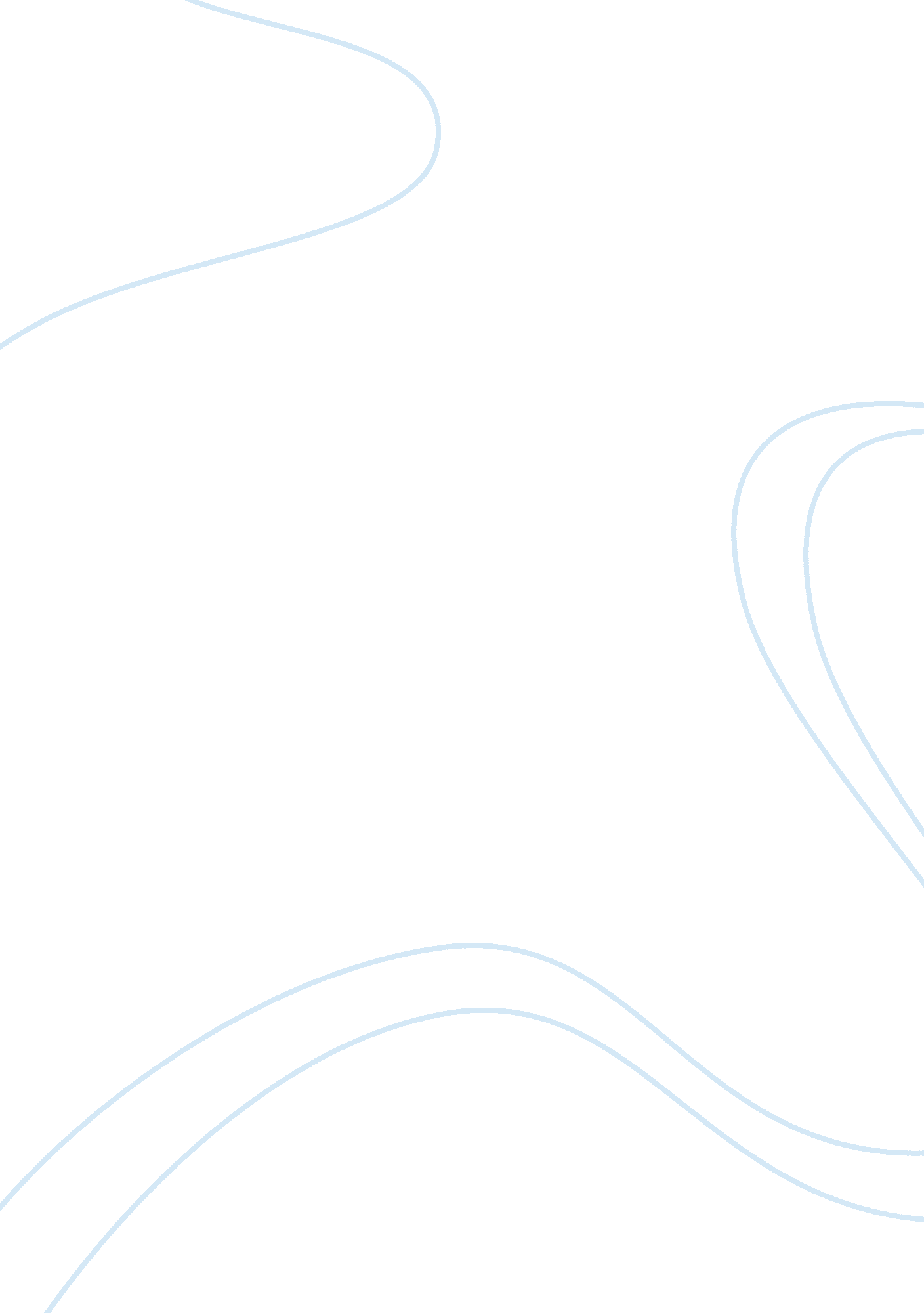 Ch. 7 practice quiz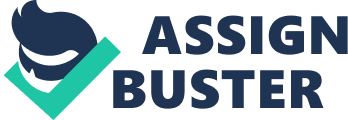 The process by which a relatively similar picture of events, issues, and problems is presented to the entire nation is referred to asnationalization of the news Which factor(s) influences the interpretation a news story receives from the media? the audience of the news; journalists and producers; the sources or topics of the news The power of the media to decide how the American people interpret political events and results is calledframing American radio and television are regulated bythe Federal Communications Commission (FCC) Why did Howard Stern move to satellite radio? it isn't regulated by the FCC Who are the ultimate beneficiaries of a free and active media? the people The FCC requires broadcasters to provide individuals the right to respond to personal attacks, which is known asright of rebuttal In the U. S., there are only three truly national newspapers. What is not one of those newspapers? The Washington Post What is an example of a federally licensed media outlet? the NBC network The proliferation of media sources and outlets results in coverage that ismore partisan Today, most publishers... are business people and are more concerned with business operations than editorial content Slate magazine, ActBlue, and Facebook illustratethe growing influence of the Internet in American media What best describes the relationship between the government and the media in the U. S. today? the government does not own, but regulates, the content and the ownership of broadcast media The media's adversarial posture toward government maydecrease levels of political participation Most of the news on the Internet iselectronic versions of what is already in print In respect to the media and the approach it takes toward catering to consumers, what is true? the print and broadcast media cater to the preferences of consumers; the media cater to the upscale segments of their audiences; the media attempt to understand the tastes and preferences of consumers The media has a bias in favor ofwhatever will get the largest audience What power of the media incites interest groups to try to secure media coverage of their issues to ultimately get the attention of politicians and passage of favorable policy proposals? agenda-setting Media coverage heavily influenced public opinion in what event(s)? Civil rights movements of 1950s and 1960s; Watergate disclosures; negotiations by President Nixon to end the Vietnam War The decline of party organizations since the 1970s has increased the dependence that politicians have onthe media What happened to the adversarial relationship between the press and the government in the aftermath of the 9/11 attacks? the media openly supported the Bush administration in the immediate aftermath of the attacks but later criticized President Bush's approach to Iraq (this was due to the fact that Americans were in a state of mass hysteria in the immediate aftermath of 9/11, causing nationalism to skyrocket; Bush's provisions for increased national security, despite infringing upon citizens's rights of privacy, was deemed to be in the best interest of the nation as a whole to prevent future terrorist attacks; the media collectively and openly supported the Bush administration because doing so ensured that they would continue to be held in esteem by the public and profits would rise; the media later criticized President Bush because of a shift in public opinion, Americans now resenting Bush's questionably constitutional tightening of national security and his " gung-ho" approach to declaring war on Iraq; the media shifted their stance in order to maintain the status quo) Which media outlet tended to cover international news the most thoroughly? The Times of London The Telecommunications Act of 1996 was an attempt to do what? loosen federal restrictions of media ownership; allow broadcasters, telephone companies, and cable companies to compete with one another; ban indecent sexual material accessible to minors on the Internet Which source of news typically covers topics with the least depth of coverage? television The selection of topics and content in the mass media is heavily skewed towardupscale, well-educated, and affluent consumers because they have money Which of the following events is not used in the text to illustrate the power of the media in U. S. politics? the savings and loan scandal The FCC's fairness doctrineis no longer being enforced The media frenzy over the Monica Lewinsky scandal is evidence thatthe media's bias is more oriented to audience appeal than ideology Which age group cites the Internet as their main source of news? younger Americans Broadcasters must provide candidates running for the same political office equal opportunities to communicate their messages to the public. This is the... equal time rule What must Americans tolerate to guarantee the maintenance of a democratic society? the media will occasionally abuse their power More than how many of the daily newspapers in the U. S. are owned by large conglomerates such as the Hearst or Gannett corporations? 3/4 The media have becomemore partisan; more ideological; more diverse ONCH. 7 PRACTICE QUIZ SPECIFICALLY FOR YOUFOR ONLY$13. 90/PAGEOrder Now 